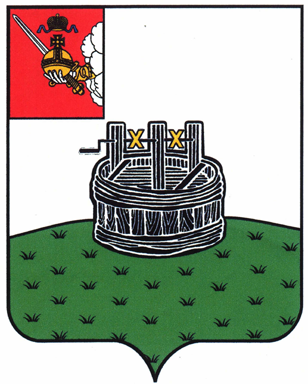 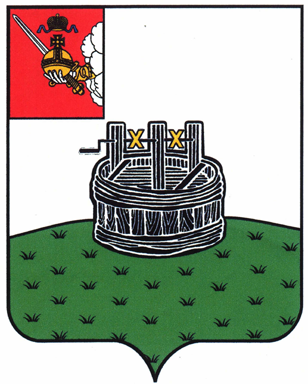 АДМИНИСТРАЦИЯ ГРЯЗОВЕЦКОГО МУНИЦИПАЛЬНОГО ОКРУГАП О С Т А Н О В Л Е Н И Е                                г. Грязовец  О внесении изменений в постановление администрацииГрязовецкого муниципального районаот 7 ноября 2022 г. № 601 «Об утверждении муниципальной программы «Содействие развитию предпринимательства и торговли в Грязовецком муниципальном округе Вологодской области на 2023 - 2028 годы»С целью уточнения ранее принятого постановленияАдминистрация Грязовецкого муниципального округа ПОСТАНОВЛЯЕТ:1. Внести в приложение к постановлению администрации Грязовецкого муниципального района от 7 ноября 2022 г. № 601 «Об утверждении муниципальной программы «Содействие развитию предпринимательства и торговли в Грязовецком муниципальном округе Вологодской области на 2023 - 2028 годы» следующие изменения:1.1. В приложении 5 к муниципальной программе:1.1.1. В паспорте подпрограммы 2 «Содействие в сфере торговли в Грязовецком муниципальном округе на 2023-2028 годы» позицию «Ожидаемые результаты реализации подпрограммы 2» изложить в следующей редакции:1.1.2. Абзац четвертый раздела IV. «Показатели (индикаторы) достижения цели и решения задач подпрограммы 2, прогноз конечных результатов реализации подпрограммы 2» изложить в следующей редакции:«- ежегодно количество  малонаселенных и (или) труднодоступных населенных пунктов, в которые фактически осуществлялась доставка продовольственных  товаров, составит 77 единиц;».1.1.3. Приложение 2 к подпрограмме 2 «Сведения о показателях (индикаторах) подпрограммы 2» изложить в новой редакции согласно приложению 1 к настоящему постановлению.2. Настоящее постановление вступает в силу со дня его подписания и подлежит размещению на официальном сайте Грязовецкого муниципального округа.Глава Грязовецкого муниципального округа                                              С.А. ФёкличевПриложение 1к постановлению администрацииГрязовецкого муниципального округаОт 21.06.2023 № 1398«Приложение 2к подпрограмме 2Сведения о показателях (индикаторах) подпрограммы 2».21.06.2023№ 1398«Ожидаемые результаты реализации подпрограммы 2за период реализации подпрограммы 2 будут достигнуты следующие результаты: ежегодно количество малонаселен-ных и (или) труднодоступных населенных пунктов, в которые фактически осуществлялась доставка продовольст-венных  товаров, составит 77 единиц;количество специализированного автотранспорта (автолавки), приобретенного за счет субсидии, осуществляющего доставку продовольственных товаров в  малонаселенные и(или) труднодоступные населенные пункты, согласно маршрутам и графикам, составит 6 единиц;ежегодно количество действующих стационарных торговых объектов в лесных поселках составит 2 единицы».N 
п/пЗадачи, направленные
на достижение целиНаименование показателя
(индикатора)Единица измеренияЗначения показателей (индикаторов)Значения показателей (индикаторов)Значения показателей (индикаторов)Значения показателей (индикаторов)Значения показателей (индикаторов)Значения показателей (индикаторов)Значения показателей (индикаторов)Значения показателей (индикаторов)N 
п/пЗадачи, направленные
на достижение целиНаименование показателя
(индикатора)Единица измерения2021 год2022 год2023 год2024 год2025 год2026 год2027 год2028 год1234567891011121Создание условий для осуществления торговли в малонаселенных и труднодоступных населенных пунктах Грязовецкого муниципального округаколичество малонаселенных и (или) труднодоступных населенных пунктов, в которые фактически осуществлялась доставка продовольственных товаровединиц65697777777777771Создание условий для осуществления торговли в малонаселенных и труднодоступных населенных пунктах Грязовецкого муниципального округаколичество специализированного автотранспорта (автолавки), приобретенного за счет субсидии, осуществляющего доставку продовольственных товаров в малонаселенные и (или) труднодоступные населенные пункты, согласно маршрутам и графикамединиц101111111Создание условий для осуществления торговли в малонаселенных и труднодоступных населенных пунктах Грязовецкого муниципального округаколичество действующих стационарных торговых объектов в лесных поселкахединиц32222222